GUIDE TO USING THE LEXCO TOTAL CONNECT PORTALLEXCO TOTAL CONNECTUse the Lexco Total Connect Portal to remotely connect to your home security system.  Total Connect features include:	- Remote Arming/Disarming of security system	- Watch real-time video from your home of office	- Save energy by remotely controlling connected thermostats and lightsGo to the Lexco Security Website Resources Page http://www.lexcosecurity.com/#!lexco-resources/c1fsl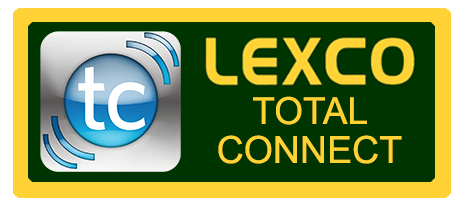 Click on the Lexco Total Connect button Enter Username.  This was created for you during the initial setup of your Total Connect System.Enter Password.  This was also created for you during the initial setup of your Total Connect System.Scroll to the Security section and select disarm, arm away, or arm stay and enter the 4 digit user code for your alarm system.Scroll to the Video section to view live video from your security camerasRemember to Log Out when you are finished using the portal.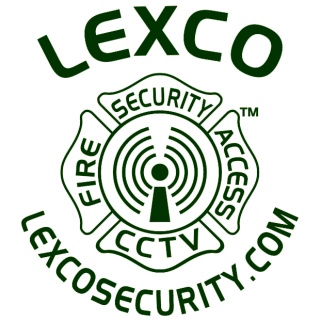 www.lexcosecurity.com       (203) 367-4930